Муниципальное казенное общеобразовательное учреждение средняя общеобразовательная школа №1                        г-к КисловодскаПлан-конспект урокапо физической культуреучителя высшей квалификационной категории МКОУ СОШ №1 города-курорта Кисловодска Ставропольского краяТема: Развитие физических качеств учащихся на уроке с элементами «Зумба-фитнеса»для учащихся 11 класса (девочки)2014 г.Задачи урока:Образовательные:Совершенствовать умения в элементах «Зумба-фитнеса, упражнениях йоги, упражнениях с гантелями, мячами-фитболами, скакалкой.Коррекционно-развивающие:развивать выносливость, гибкость, ловкость, силу, быстротуВоспитательные:воспитывать интерес к физической культуре и спорту,коллективизм, активность, чувство прекрасного, понимать красоту движений, музыкальный ритм, умение следить за своим самочувствием, осанкой, вести здоровый образ жизни, учить самостоятельным занятиям, применять полученные знания в жизни. Тип урока: совершенствующий	Метод урока: групповой, круговой тренировки, фронтальный.Место проведения: спортивный зал МКОУ СОШ №1Оборудование и инвентарь: скакалки, мячи-фитболы, гантели, мячи для коррекции осанки, шведская стенка, гимнастические коврики, музыкальный центр, плакаты для определения мест занятий в круговой тренировке, плакаты с описанием упражнений, рекламные проекты учащихся по ведению ЗОЖ.Дата проведения: май 2014гВремя проведения: 11:30-12:10Сегодня речь пойдет о Зумба фитнесе!Что такое фитнес-знают все.А вот Зумба-это что то новенькое. Зумба фитнес- это относительно новое направления фитнесе. Это танцевальные упражнения под зажигательную латиноамериканскую музыку. Танцевальные движения разбираются вначале очень подробно, их освоит даже самый "деревянный" человек.В ЗУМБЕ используются основные принципы аэробной, интервальной и силовой тренировки ,способствующей сжиганию максимального кол-ва калорий ,укреплению сердечно сосудистой системы и поддержанию общего мышечного тонуса .ЗУМБА - Это весело и эффективно!!!ХОД  УРОКА№ п/п                     СодержаниеДозировкаОрганизационно-методические указанияIВводная часть: 10мин1.Построение, подведение учащихся к самостоятельному сообщению темы и цели урока.Для развития интереса к физкультуре, 30 секОбратить внимание на готовность учащихся к уроку: спорт. форма, отсутствующие.2.Проверка домашнего задания (сделать рекламу ЗОЖ, с помощью художественных средств и устно)1минОценивание работ, комментарии3.4.Разминка:упражнения, разученные ранее из программы «Зумба-фитнеса», построенные от простого к сложному.Упр. 1а) ходьба на 4 счета на месте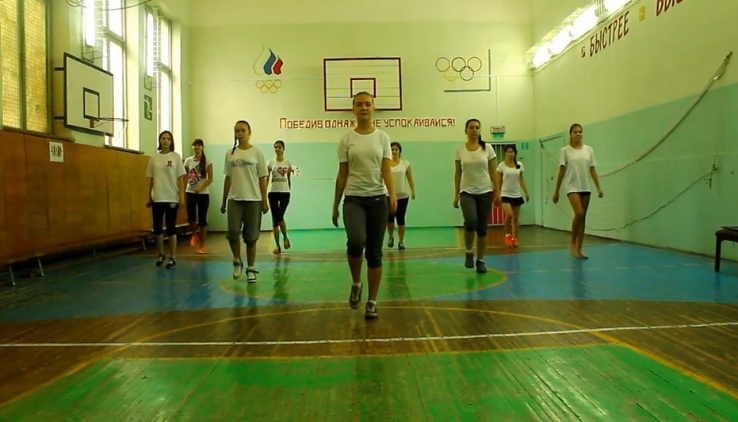 б) ходьба на 4 счета вперед-назад, руки произвольно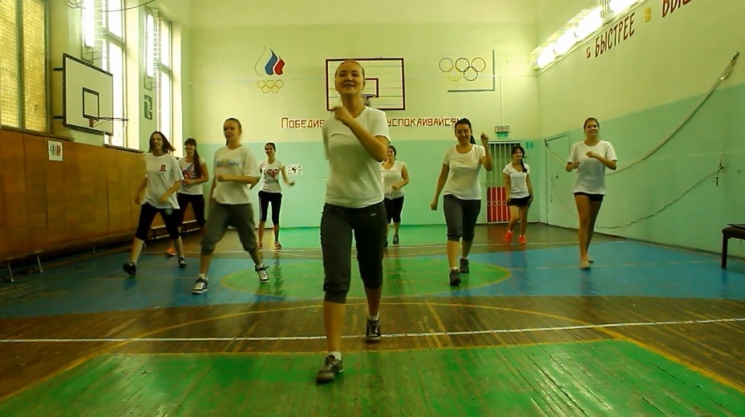 Упр. 2а) ходьба: шаг в сторону правой, согнуть левую ногу в колене, руки развести в стороны.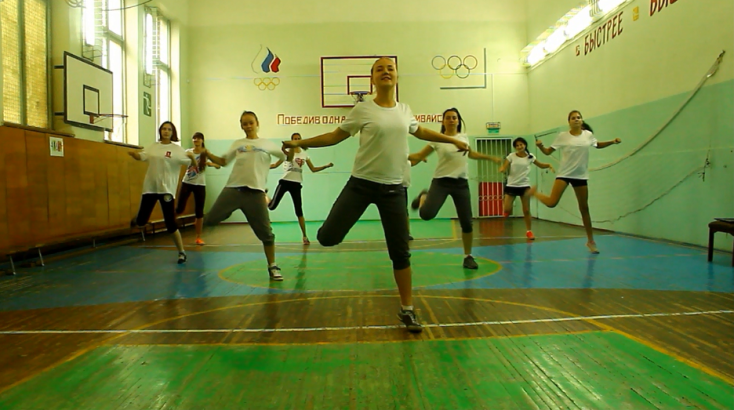 б) Тоже в подскоке.Упр. 3а) ходьба с поворотом вправо-влево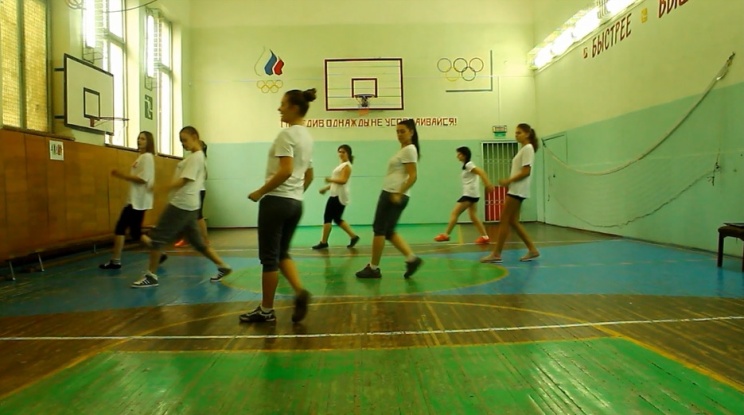 б)Упр. 4а)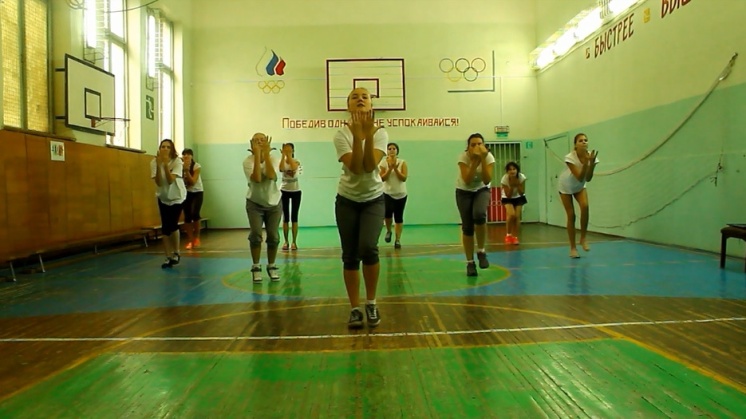  б)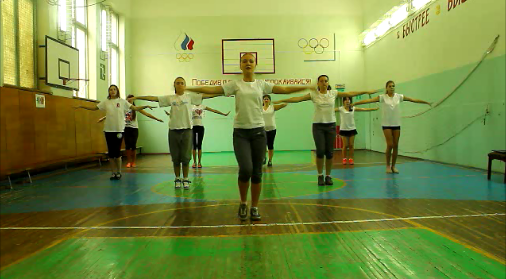 Упр.5а)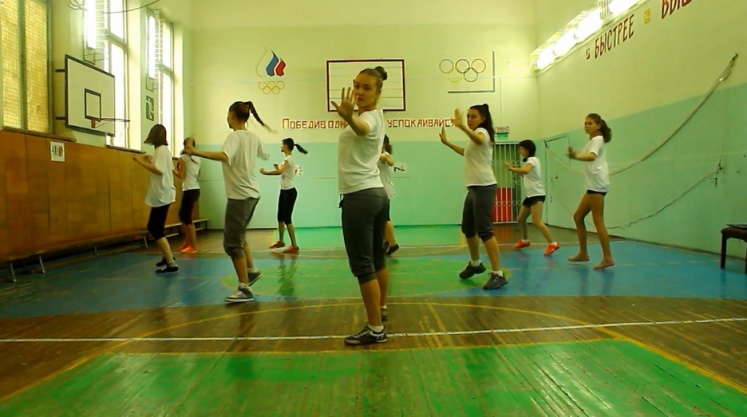 б)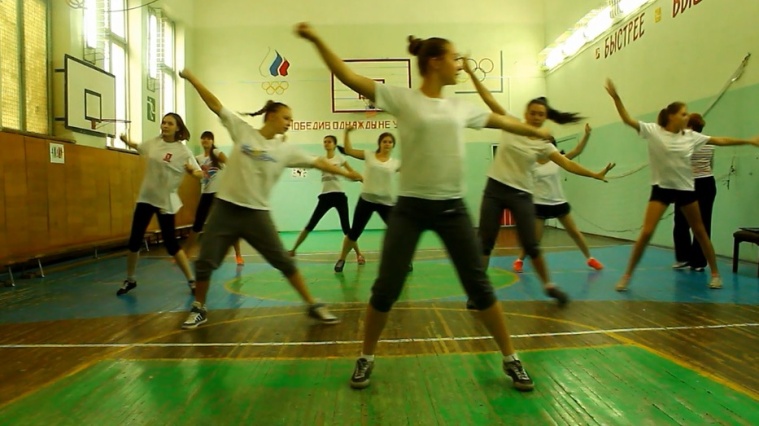 Упр.6а) 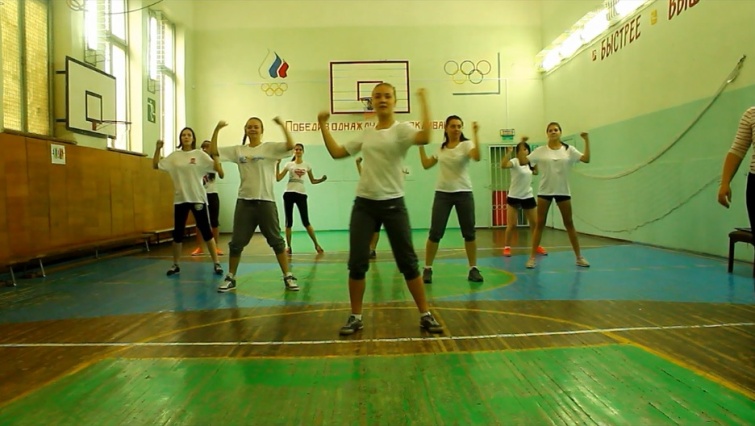 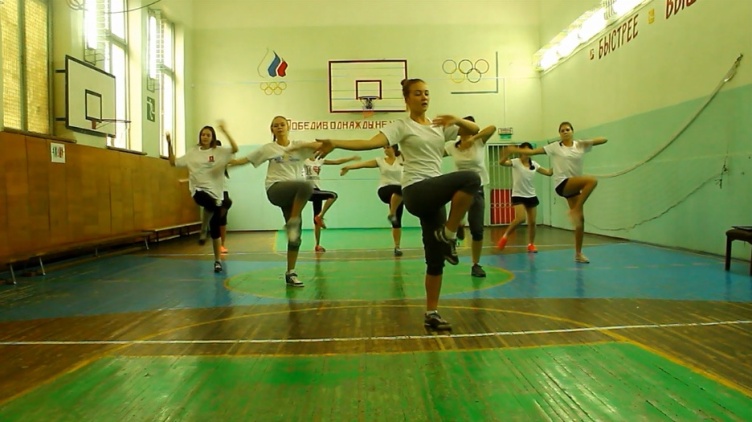 б)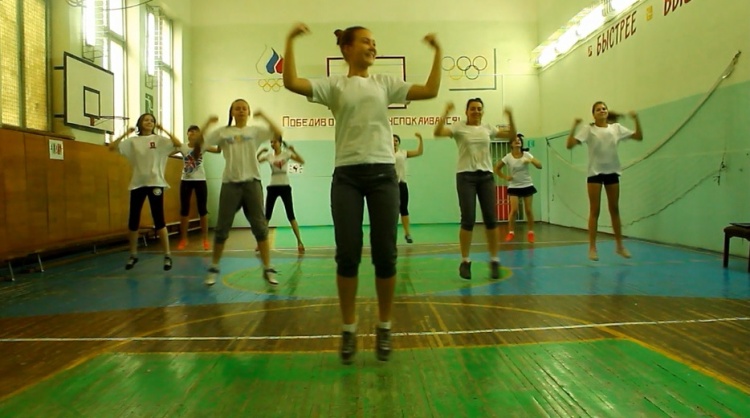 Упр. 7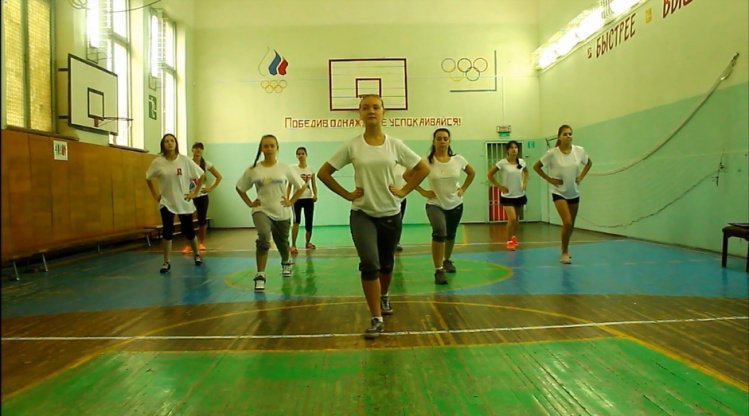 Упр. 8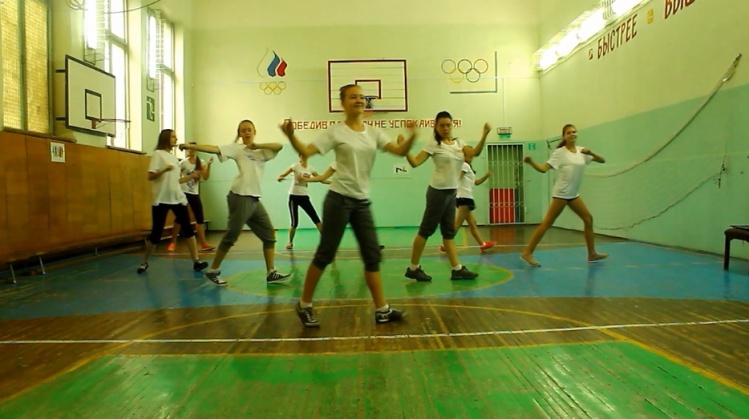 Определение и подсчет пульса.Получим пульс за 1 мин после разминки.8мин8раз8 раз8 раз8 раз8 раз8 раз8 раз8 раз8 раз8 раз8 раз8 раз8 раз8 раз8 раз6 секhttp://www.youtube.com/watch?v=3YXP2Dm-L58  «Зумба-фмтнес» -европейский вариантВключить музыку, видеоСледить за дыханием, осанкой, работой рук, постановкой стоп,Обратить внимание на осанку, лопатки свести, сохранение интервала между собой, слушать ритм, дышать равномерноУмножить свой пульс на 10. В нормальном состоянии 80-90-уд. в мин. После нагрузки -130-160 уд. мин.5.Разучивание нового упражнения:1минIIОСНОВНАЯ  ЧАСТЬ:Круговая тренировка. Определены 4 места занятий:1.Прыжки на скакалке. Упр. №1- прыжки на скакалке на 2х ногах  80 раз. по очереди.Упр. №2–прыжки на скакалке вдвоем -50 раз2. Упражнения на фитболахУпр. №3 – лежа на гимнастическом коврике на спине, ноги вытянуть, стопы и голень на фитболе. Руки в стороны с гантелями 1 кг или 500гр (дифференцированно)1-руки согнуть в локтях2- руки вверх3 –руки согнуть в локтях4- руки в стороныУпр.№4 – лежа на спине на гимнастическом коврике, ноги вытянуть, руки вдоль туловища. 1-Обхватить стопами фитбол, поднять его прямыми ногами вверх, и передать в руки2- руки вверх, опустить  фитбол за голову3-4 – тоже в обратном порядкеУпр. №5 – сидя на фитболе, ноги на уровне плеч, руки за голову, локти в сторону, спина прямая. 1-2 повороты туловища вправо 3-4  - влево3. Упражнения на гимнастической «шведской» стенкеУпр. №6 – в висе поднимать ноги на 90 градусовУпр. №7 – наклоны вправо, влево, держась за перекладину щведской стенки.4. Упражнения для формирования правильной осанкиСтоя у стены, мяч за спиной, прижать лопатками к стене, руки согнуть в локтях, пятки ближе к стене.1-4 Приседая, катать мяч вверх и вниз по позвоночному столбу, прижимая мяч спиной к стене. 5-8 Вставая, катить мяч вниз до поясницы.20 мин5мин5мин12 раз10 раз10 раз5мин10 х 3 подхода5 мин10 разПлакаты с рисунком места занятий, с описанием упражненийРазвитие выносливости, прыгучести, координации движений.Следить за дыханиемРазвитие мышц пресса, силы рук. Следить за дыханием, ноги не поднимать, не спешитьСледить за осанкой, плечи не поднимать, стопы с места не сдвигать.Развитие мышц пресса, силы рукРазвитие гибкости, стрейчинг.Повороты  выполнять с максимальной амплитудойРазвитие силы мышц рук, прессаПлечи не поднимать,  расправить; лопатки свести.Прижимать мяч спиной к стене.Следить за дыханиемIIIЗаключительная часть4 мин1.Упражнения из йоги, стрейчинг, восстановление дыхания.http://www.youtube.com/watch?v=3YXP2Dm-L58 « Зумба-фитнес» - европейский вариант3 минУпражнения выполняются под музыку в медленном темпе для снятия эмоционального напряжения. Следить за дыханием, осанкой.2.Проверка пульса6 секПульс в норме -80 уд. в мин3.Подведение итогов, дом задание30 секРазучить самостоятельно 1 упр «Зумба-фитнеса», показать товарищам